ACI/595/10-2020Acidolac® baby kropleSuplement diety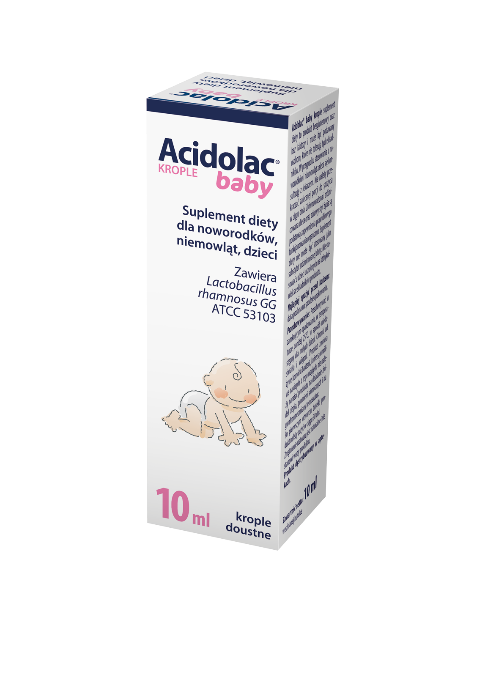 dla noworodków, niemowląt, dzieciAcidolac® baby krople suplement diety jest produktem w postaci zawiesiny doustnej. Zawiera szczep bakterii kwasu mlekowego Lactobacillus rhamnosus GG ATCC 53103.Działanie:Produkt można stosować w trakcie i po antybiotykoterapii w celu uzupełnienia mikrobioty jelitowej (flory bakteryjnej jelit). Produkt można stosować także w podróży ze zmianą strefy klimatycznej, kiedy w przewodzie pokarmowym może dojść do zmian w składzie mikrobioty.Zalecane spożycie:Produkt przeznaczony do stosowania u noworodków, niemowląt, dzieci.5 kropli dwa razy dziennie w trakcie antybiotykoterapii, 5 kropli raz dziennie po jej zakończeniu.Inna porcja - zawsze pod nadzorem lekarza.Uwagi:Produkt przed każdym użyciem należy kilkukrotnie, energicznie wstrząsnąć zakręconą butelką w celu uzyskania jednorodnej zawiesiny bez widocznego osadu na dnie butelki. Po wstrząśnięciu pojawi się naturalne zmętnienie. Produkt należy stosować w trakcie posiłków. Krople można podawać bezpośrednio do jamy ustnej lub dodać do spożywanego pokarmu, nie dodawać do zbyt zimnych lub gorących posiłków.Produkt bezglutenowy oraz bez laktozy i może być podawany osobom, które nie tolerują tych składników. Zrównoważona i zróżnicowana dieta oraz zdrowy styl życia są podstawą zapewnienia prawidłowego funkcjonowania organizmu. Suplement diety nie może być stosowany jako substytut zróżnicowanej diety. Nie stosować u dzieci uczulonych na którykolwiek ze składników produktu. Po pierwszym otwarciu fiolki produkt należy zużyć w ciągu 30 dni.Składniki:średniołańcuchowe kwasy tłuszczowe MCT (z oleju kokosowego), bakterie kwasu mlekowego Lactobacillus rhamnosus GG ATCC 53103Zakłady Farmaceutyczne Polpharma S.A.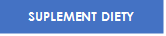 